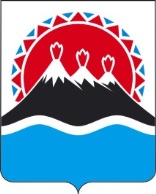 г. Петропавловск-Камчатский                                          «26» октября 2021 годаОб утверждении Плана мероприятий по противодействию коррупции в Министерстве экономического развития и торговли Камчатского края» на 2021-2024 годы В соответствии с Федеральным законом от 25.12.2008 № 273-ФЗ «О противодействии коррупции», Указом Президента Российской Федерации от 16.08.2021 № 478 «О Национальном плане противодействия коррупции                                               на 2021 – 2024 годы», Законом Камчатского края от 18.12.2008 № 192 «О противодействии коррупции в Камчатском крае» и во исполнения распоряжением Губернатора Камчатского края от 21.10.2021 № 642-р ПРИКАЗЫВАЮ:1. Утвердить План реализации мероприятий по противодействию коррупции в Министерстве экономического развития и торговли Камчатского края на 2021 – 2024 годы (далее – План) согласно приложению настоящему приказу.2. Руководителю КГКУ «МФЦ Камчатского края» Антонец В.Г.  обеспечить реализацию мероприятий Плана в части касающейся.3. Савченко Елене Сергеевне, ознакомить заинтересованных лиц с настоящим приказом.4.   Признать утратившими силу приказ Минэкономразвития Камчатского края от 15.10.2018 № 524-п «Об утверждении Плана мероприятий по противодействию коррупции на 2018 – 2021 годы в Минэкономразвития Камчатского края».И.о. Министра								        И.Э. МандрикСавченко Елена Сергеевна 42-00-36Планмероприятий по противодействию коррупции в Министерстве экономического развития и торговли Камчатского краяна 2021-2024 годыМИНИСТЕРСТВО ЭКОНОМИЧЕСКОГО РАЗВИТИЯ И ТОРГОВЛИ КАМЧАТСКОГО КРАЯ(Минэкономразвития Камчатского края)        ПРИКАЗ № 151/1 -пПриложение к приказу                                                              Минэкономразвития                                 Камчатского краяот 26.10.2021 № 151/1-п№ п/пНаименование мероприятияСрок реализации, годыИсполнительСовершенствование правовых основ, в том числе касающихся системы запретов, ограничений и требований, установленных в целях противодействия коррупции, и организационных мер, направленных на противодействие коррупции в Министерстве экономического развития и торговли Камчатского края, в учреждении, подведомственном Министерству, выявление и устранение коррупционных рисковСовершенствование правовых основ, в том числе касающихся системы запретов, ограничений и требований, установленных в целях противодействия коррупции, и организационных мер, направленных на противодействие коррупции в Министерстве экономического развития и торговли Камчатского края, в учреждении, подведомственном Министерству, выявление и устранение коррупционных рисковСовершенствование правовых основ, в том числе касающихся системы запретов, ограничений и требований, установленных в целях противодействия коррупции, и организационных мер, направленных на противодействие коррупции в Министерстве экономического развития и торговли Камчатского края, в учреждении, подведомственном Министерству, выявление и устранение коррупционных рисковСовершенствование правовых основ, в том числе касающихся системы запретов, ограничений и требований, установленных в целях противодействия коррупции, и организационных мер, направленных на противодействие коррупции в Министерстве экономического развития и торговли Камчатского края, в учреждении, подведомственном Министерству, выявление и устранение коррупционных рисков1.1Разработка и утверждение ведомственного плана мероприятий по противодействию коррупции в Министерстве экономического развития и торговли Камчатского края (далее соответственно – ведомственный план, Министерство)до 27 октября 2021 годаРеферент отдела управления качеством государственных услуг, правового обеспечения и контроля Министерства (должностное лицо, ответственное за работу по профилактике коррупционных и иных правонарушений в Министерстве) (далее – референт Министерства)1.2.Подготовка доклада об исполнении ведомственного плана Министерства в отдел по профилактике коррупционных и иных правонарушений ежегодно, до 31 декабряреферент Министерства1.3Подготовка плана мероприятий по противодействию коррупции в подведомственном Министерству учреждении (далее – План), с учетом требований Национального плана противодействия коррупции на 2021 – 2024 годы и настоящего ведомственного плана, а также с учет специфики деятельности Учреждения.Копии утвержденного Плана направить в Министерство.Подготовка доклада об исполнении Плана мероприятий по противодействию коррупции представлять в Министерство.До 1 декабря 2021 годаЕжегодно до 20 декабря Руководитель подведомственного учреждения (далее – Руководитель Учреждения)референт Министерства1.4.Разработка проектов правовых актов Министерства в целях реализации федерального и краевого законодательства по вопросам противодействия коррупции2021 – 2024 Референт Министерства 1.5.Разработка проектов локальных правовых актов в целях противодействия коррупции в подведомственных Министерству учреждениях2021 – 2024 Руководитель Учреждения1.6 Проведение антикоррупционной экспертизы нормативных правовых актов Министерства2021 – 2024 Главный специалист Министерства1.7Разработка, утверждение и актуализация административных регламентовПо мере необходимости2021 – 2024 Ответственные лица1.8Систематическое проведение оценок коррупционных рисков, возникающих при реализации Министерством своих функций, и внесение (при необходимости) уточнений в Перечень должностей, связанных с коррупционными рисками в МинистерствеЕжегодно до 1 декабряРеферент Министерства1.9Проведение анализа жалоб и обращений граждан о фактах коррупции в Министерстве2021 – 2024 Ответственное лицо1.10Анализ и обобщение материалов правоприменительный практики по результатам вступивших в законную силу решений судов, о признании недействительными ненормативных правовых актов Министерства, незаконных решений и действий (бездействия) должностных лиц Министерства  в целях выработки и принятия мер по предупреждению и устранению причин выявленных нарушенийежеквартальноГлавный специалист МинистерстваПовышение эффективности противодействия коррупции и совершенствование антикоррупционныхмеханизмов в реализации кадровой политики в МинистерствеПовышение эффективности противодействия коррупции и совершенствование антикоррупционныхмеханизмов в реализации кадровой политики в МинистерствеПовышение эффективности противодействия коррупции и совершенствование антикоррупционныхмеханизмов в реализации кадровой политики в МинистерствеПовышение эффективности противодействия коррупции и совершенствование антикоррупционныхмеханизмов в реализации кадровой политики в Министерстве2.1Обеспечение функционирования комиссий по соблюдению требований к служебному поведению государственных гражданских служащих Министерства2021 - 2024Референт Министерства2.2Обеспечение в установленном порядке сбор сведений о доходах гражданских служащих, а также руководителей подведомственных Министерству учреждений Камчатского края;опубликование сведений о доходах гражданских служащих Министерства на официальном сайте Правительства Камчатского края в сети «Интернет», а также сведения о доходах руководителей подведомственных Министерству учреждений Камчатского края;Проведение анализа достоверности и полноты сведений о доходах, представленных лицами, замещающими государственной гражданской службы Камчатского края в Министерстве, сведений о доходах, представленных руководителями подведомственных Министерству учреждений.Информацию о результатах анализа сведений о доходах, включая каждый случай непредставления, а также представления неполных или недостоверных сведений о доходах, рассматривать на заседании комиссии по соблюдению требований к служебному поведению гражданских служащих и урегулированию конфликта интересовЕжегодно до 30 апреля в течение 14 рабочих дней со дня истечения срока, установленного для подачиежегоднодо 1 октябряРеферент Министерства2.3Представление в отдел по профилактике коррупционных и иных правонарушений информацию о результатах проведения анализа сведений о расходах, представленных гражданскими служащими за отчетный год в случае совершения ими в отчетном периоде сделок, предусмотренных частью 1 статьи 3 Федерального закона от 03.12.2012 № 230-ФЗ «О контроле за соответствием расходов лиц, замещающих государственные должности, и иных лиц их доходам» При выявлении фактовРеферент Министерства2.4Обеспечение представление сведений о доходах, представляемых гражданами, претендующими на замещение должностей руководителей государственных учреждений Камчатского края.Проведение (при необходимости) проверок достоверности и полноты сведений о доходах, представляемых гражданами, претендующими на замещение должностей руководителей государственных учреждений Камчатского края2021 – 2024 Референт Министерства 2.5Обеспечение контроля за соблюдением лицами, замещающими, должности государственной гражданской службы в Министерстве, запретов, ограничений и требований, установленных в целях противодействия коррупции, в том числе касающихся получения подарков отдельными категориями лиц, выполнения иной оплачиваемой работы, обязанности уведомлять об обращениях в целях склонения к совершению коррупционных правонарушений, и анализ осуществления контрольных мероприятий2021 – 2024 Референт Министерства2.6Обеспечение принятия мер по повышению эффективности кадровой работы в части, касающейся ведения личных дел лиц, замещающих, должности государственной гражданской службы в Министерстве, в том числе контроля за актуализацией сведений, содержащихся в анкетах, представляемых при назначении на указанные должности и поступлении на такую службу, об их родственниках и свойственниках в целях выявления возможного конфликта интересов.Проведение мероприятий, направленных на выявление личной заинтересованности (в том числе скрытой аффилированности), которая может привести к конфликту интересов.2021 – 2024Референт Министерства2.7Обеспечение доступности информации о деятельности подведомственных учреждений, в том числе на официальных сайтах в сети «Интернет»2021 – 2024Руководитель Учреждения2.8Проведение служебных проверок по каждому случаю на несоблюдение ограничений, запретов неисполнения обязанностей, установленных в целях противодействия коррупции 2021 – 2024Референт МинистерстваПовышение эффективности просветительских, образовательных и иных мероприятий, направленных на формирование антикоррупционного поведения у сотрудников Министерства, популяризацию в обществе антикоррупционных стандартов и развитие общественного правосознанияПовышение эффективности просветительских, образовательных и иных мероприятий, направленных на формирование антикоррупционного поведения у сотрудников Министерства, популяризацию в обществе антикоррупционных стандартов и развитие общественного правосознанияПовышение эффективности просветительских, образовательных и иных мероприятий, направленных на формирование антикоррупционного поведения у сотрудников Министерства, популяризацию в обществе антикоррупционных стандартов и развитие общественного правосознанияПовышение эффективности просветительских, образовательных и иных мероприятий, направленных на формирование антикоррупционного поведения у сотрудников Министерства, популяризацию в обществе антикоррупционных стандартов и развитие общественного правосознания3.1Организация обучения государственных гражданских служащих Министерства по вопросам профилактики и противодействия коррупции2021 – 2024Референт Министерства 3.2Организация обучения государственных гражданских Министерства, впервые поступивших на государственную гражданскую службу Камчатского края, по образовательным программам в области противодействия коррупции2021 – 2024Референт Министерства  3.3Организация ежегодного повышения квалификации государственных гражданских служащих Министерства, в должностные обязанности которых входит участие в противодействии коррупции2021 – 2024Референт Министерства  3.4Осуществление комплекса организационных, разъяснительных и иных мер по соблюдению лицами, замещающими должности государственной гражданской службы Министерства, ограничений, запретов, исполнению обязанностей, установленных в целях противодействия коррупции, недопущению ими поведения, которое может восприниматься окружающими как обещание или предложение дачи взятки либо как согласие принять взятку или как просьба о даче взятки, формированию у них негативного отношения к дарению подарков в связи с их должностным положением или в связи с исполнением ими служебных обязанностей, отрицательного отношения к коррупции2021-2024Референт Министерства  3.5Систематическое консультирование гражданских служащих Министерства по вопросам противодействия коррупции2021 – 2024Референт Министерства  3.6Своевременное обновление и наполнение раздела «Противодействие коррупции» на официальных сайтах в сети «Интернет»2021 – 2024Руководитель Учреждения Референт Министерства  4. Расширение взаимодействия Министерства с исполнительными органами государственной власти Камчатского края, органами местного самоуправления муниципальных образований в Камчатском крае, с институтами гражданского общества по вопросам реализации антикоррупционной политики в Камчатском крае. Повышение эффективности мер по созданию условий для проявления общественных антикоррупционных инициатив4. Расширение взаимодействия Министерства с исполнительными органами государственной власти Камчатского края, органами местного самоуправления муниципальных образований в Камчатском крае, с институтами гражданского общества по вопросам реализации антикоррупционной политики в Камчатском крае. Повышение эффективности мер по созданию условий для проявления общественных антикоррупционных инициатив4. Расширение взаимодействия Министерства с исполнительными органами государственной власти Камчатского края, органами местного самоуправления муниципальных образований в Камчатском крае, с институтами гражданского общества по вопросам реализации антикоррупционной политики в Камчатском крае. Повышение эффективности мер по созданию условий для проявления общественных антикоррупционных инициатив4. Расширение взаимодействия Министерства с исполнительными органами государственной власти Камчатского края, органами местного самоуправления муниципальных образований в Камчатском крае, с институтами гражданского общества по вопросам реализации антикоррупционной политики в Камчатском крае. Повышение эффективности мер по созданию условий для проявления общественных антикоррупционных инициатив4.1Обеспечение размещения проектов нормативных правовых актов Камчатского края, разработчиками которых являются Министерство, проектов нормативных правовых актов Министерства на Едином портале проведения независимой антикоррупционной экспертизы и общественного обсуждения проектов нормативных правовых актов Камчатского края (https://npaproject.kamgov.ru) в целях их общественного обсуждения и проведения независимой антикоррупционной экспертизы2021 – 2024Главный специалист Министерства4.2Обеспечение функционирования в Министерстве «телефонов доверия», «горячих линий», других информационных каналов, позволяющих гражданам сообщать о ставших известными им фактах коррупции, причинах и условиях, способствующих их совершению2021 – 2024Главный специалист МинистерстваЗаместитель начальника отдела торговли, лицензирования и контроля алкогольной продукции Министерства5. Совершенствование мер по противодействию коррупции в сферах закупок товаров, работ, услуг для обеспечения нужд Министерства, учреждений, подведомственных Министерству и закупок товаров, работ, услуг с отдельными видами юридических лиц, бизнеса5. Совершенствование мер по противодействию коррупции в сферах закупок товаров, работ, услуг для обеспечения нужд Министерства, учреждений, подведомственных Министерству и закупок товаров, работ, услуг с отдельными видами юридических лиц, бизнеса5. Совершенствование мер по противодействию коррупции в сферах закупок товаров, работ, услуг для обеспечения нужд Министерства, учреждений, подведомственных Министерству и закупок товаров, работ, услуг с отдельными видами юридических лиц, бизнеса5. Совершенствование мер по противодействию коррупции в сферах закупок товаров, работ, услуг для обеспечения нужд Министерства, учреждений, подведомственных Министерству и закупок товаров, работ, услуг с отдельными видами юридических лиц, бизнеса5.1Осуществление контроля за соблюдением требований Федерального закона от 05.04.2013 № 44-ФЗ «О контрактной системе в сфере закупок товаров, работ, услуг для обеспечения государственных и муниципальных нужд»2021 – 2024Главный специалист Министерства Руководитель Учреждения5.2Проведения работы, направленной на выявление личной заинтересованности, которая приводит или может привести к конфликту интересов при осуществлении закупок товаров, работ, услуг для обеспечения государственных нужд в соответствии с методическими рекомендациями Министерства труда и социальной защиты Российской Федерации;2021 – 2024 Главный специалист Министерства Руководитель Учреждения5.3Проведение ведомственного контроля в сфере закупок товаров, работ, услуг для обеспечения государственных нужд Камчатского краяв соответствии с планом проведения ведомственного контроляежегодноГлавный специалист Министерства Руководитель Учреждения6. Развитие системы мониторинга эффективности антикоррупционной политики в Министерстве, в учреждениях, подведомственных Министерству6. Развитие системы мониторинга эффективности антикоррупционной политики в Министерстве, в учреждениях, подведомственных Министерству6. Развитие системы мониторинга эффективности антикоррупционной политики в Министерстве, в учреждениях, подведомственных Министерству6. Развитие системы мониторинга эффективности антикоррупционной политики в Министерстве, в учреждениях, подведомственных Министерству6.1Мониторинг качества предоставления государственных услуг, оказываемых исполнительными органами государственной власти Камчатского края и государственными учреждениями, в отношении которых исполнительные органы государственной власти Камчатского края осуществляют функции и полномочия учредителя, с принятием мер по выявленным нарушениям в соответствии с законодательством2021 – 2024Начальник отдела управления качеством государственных услуг, правового обеспечения и контроля6.2Мониторинг эффективности осуществления регионального                  государственного контроля (надзора)2021 – 2024Начальник отдела управления качеством государственных услуг, правового обеспечения и контроля6.3Мониторинг правоприменения положений законодательства Российской Федерации и законодательства Камчатского края в сфере ведения Министерства, связанных с повседневными потребностями граждан, в целях выявления противоречий, избыточного регулирования и сложных для восприятия положений, которые способствуют проявлениям коррупции 2021 – 2024Все начальники отделов6.4Мониторинг правовых актов в сфере противодействия коррупции, принятых в Учреждениях, подведомственных Министерству 2021 – 2024Руководитель Учреждения